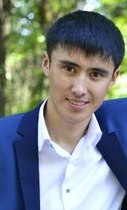 Шымкент қ., Қажымұқан к.,48 үй.моб.т. 8 778 554 56 22, 8 771 061 06 00go_ _91@mail.ruТүйіндемеЖеке мәліметтер                         Әліқожаев Ғабит Омарұлы                                                        02.11.1991 ж. Білімі                                             2009-2014 ж.ж.                                                                   М.Әуезов атындағы Оңтүстік Қазақстан мемлекеттік университеті,  Агроөнеркәсіп факультеті, Ветеринарлық медицина мамандығы Еңбек өтілі                                   «Айна» базарының санитарлық-эпидемиялық зертханасында тағылымдамадан, «Оңтүстік құс» шаруашылығында  тәжірибеден, ОҚМУ-дың Агроөнеркәсіп факультетінің «Ветеринариялық клиникасында» іс-тәжірибеден өткен Жетістіктері                                ОҚМУ бойынша студенттер арасында өткен суда жүзуден  сайысының жүлдегері, 2011 ж.Қызығушылығы                        бокс, футбол, автокөлік, компьютерБілетін тілдері                             қазақ тілі, орыс тілі,                                                        ағылшын, француз тілдері-сөздікпенЖеке қасиеттері                          жауапкершілік, ұқыптылық,                                                         ұйымдастырушылық, коммуникабельді                                                           